Curriculum Vitae                                                                                             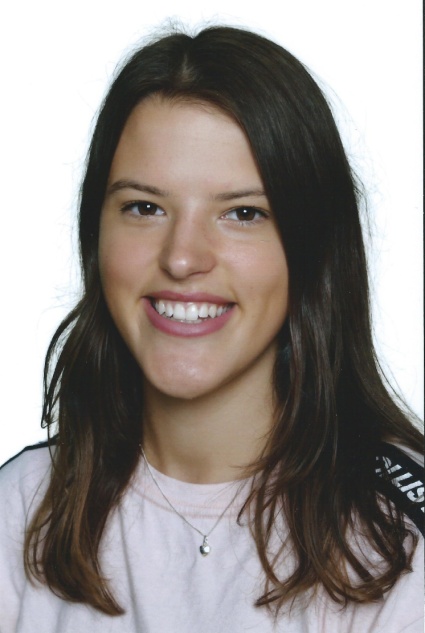 Jasmijn Boerema 15-06-2001Bijzonderheden: dyslexie verklaringLengte: 173 cmOpleidingen Havo diploma 2019 Dutch Academy of Performing Arts start 2019Professionele Performance ervaringAug.  2014 tot Aug. 2015 ‘Moeder ik wil bij de Revue’ in de rol van Coosje Somers                                             Van Stage Entertainment/ Joop van de Ende (totaal 48 optredens) Mei 2014 		  Promofilm JeansKidz /JeansTeenz2019			 Werkzaamheden bij WonderlandFiguratie:  	 2019 Opera2Day in Opera Melancholiek                                                                                    2016 Opera2day in ‘’Mariken in de tuin der lusten’’                                                           Juni 2014 Speelfilm “Pijnstillers                                                                                             Maart 2013 tv serie “Malaika”                                                                                                                      					                                                                                                                                                                                                                                        Opleiding musical2019 tot heden Dutch Academy of Performing Arts MBO opleiding tot musicalperformer.         Balletles: Monique Keijers. Jazz: Sarah Singadji. Song and Dance en Pop song Musical Dance:  Monira Mc Intosh. Zangles: Frederike Schonis. Muziektheorie van Ivo van Leeuwen. Drama: Ron van Lente.                             2017 tot 2019 NME Foundation- Junior Opleiding (vooropleiding van DAPA)                                         Zanglessen van Janouke  Goosen;  Spel van Juan Gomez Ocampo.; Dans van Monira Mc Intosh en muziektheorie Ivo van Leeuwen.Overige performance Ervaring 2016 tot 2019 Zangeres in Band ‘’Plugged In’’ -zangeres: optredens op schoolfeesten, open dagen en op Erasmus Live (pop, rock).2019 Danspiet bij www.sinterklaas-verhuur.nl, solo zang optreden in de grote kerk (Den Haag).NME Foundation Events2019 Intocht Sinterklaas Den Haag 16-11-2019, Zang Optreden Kerstgala Taal+, flashmob BCC.2016 NME Next Musical concert2016 Musicals in the park2015 FlashMob bij Schoolleider Congres- Van Nelle fabriek2015 Gala voor Gehandicapten Sport- Amsterdam Arena2014 Grondwet festival  Den Haag  (koorzang, straat theater)NME Foundation Junior	2017 voorstelling ‘’Fasten your seatbelts’’NME Foundation KOT:Okt. 2016 Festival De Betovering Seussical  in de rol van Mazie la BirdSept. 2016  musical Seussical in de rol van Mazie la BirdSept. 2015 musical Faust  Juli 2014 musical Nieuwland  2013, 2015, 2016 NME CKN voorstellingen2014  Best of Musical (koor)2013  Musical Memories (koor)2012 Gastrol musical OorlogswinterMasterclass:2019 Lessen in Hamburg van Kim Moke, Emma Hunter, Michael Ashton & Masterclass van Jörg Lemke, Ulrich Meyer-Horsch, David Hartland.In 2017 en 2018 fosse masterclass van Regina Scholte.2018 Auditie training van Muriel van DinterenLessen in dans, zang en toneel2017 tot 2019 NME Foundation- Junior Opleiding (vooropleiding van DAPA)                                         Zanglessen van Janouke  Goosen;  Spel van Juan Gomez Ocampo.; Dans van Monira Mc Intosh en muziektheorie Ivo van Leeuwen.2014, 2015, 2017 op Musicalcamp van Marc Ramaekers.2015-2017 Kids on Tour (zang, spel, dans) 2013-2015 en 2016 Privé zangles Kelly Willemen (Zangles in Voorburg) 2012 en 2013 op Joop van den Ende Academy KIDS 2010 en 2013 Individuele zanglessen Paulette Overdevest2010-2011 Zang en Spellessen van Sophia Wezer2006-2011 Show-musical lessen Leidschendamse balletschool